INSTITUTO  POLITÉCNICO  NACIONAL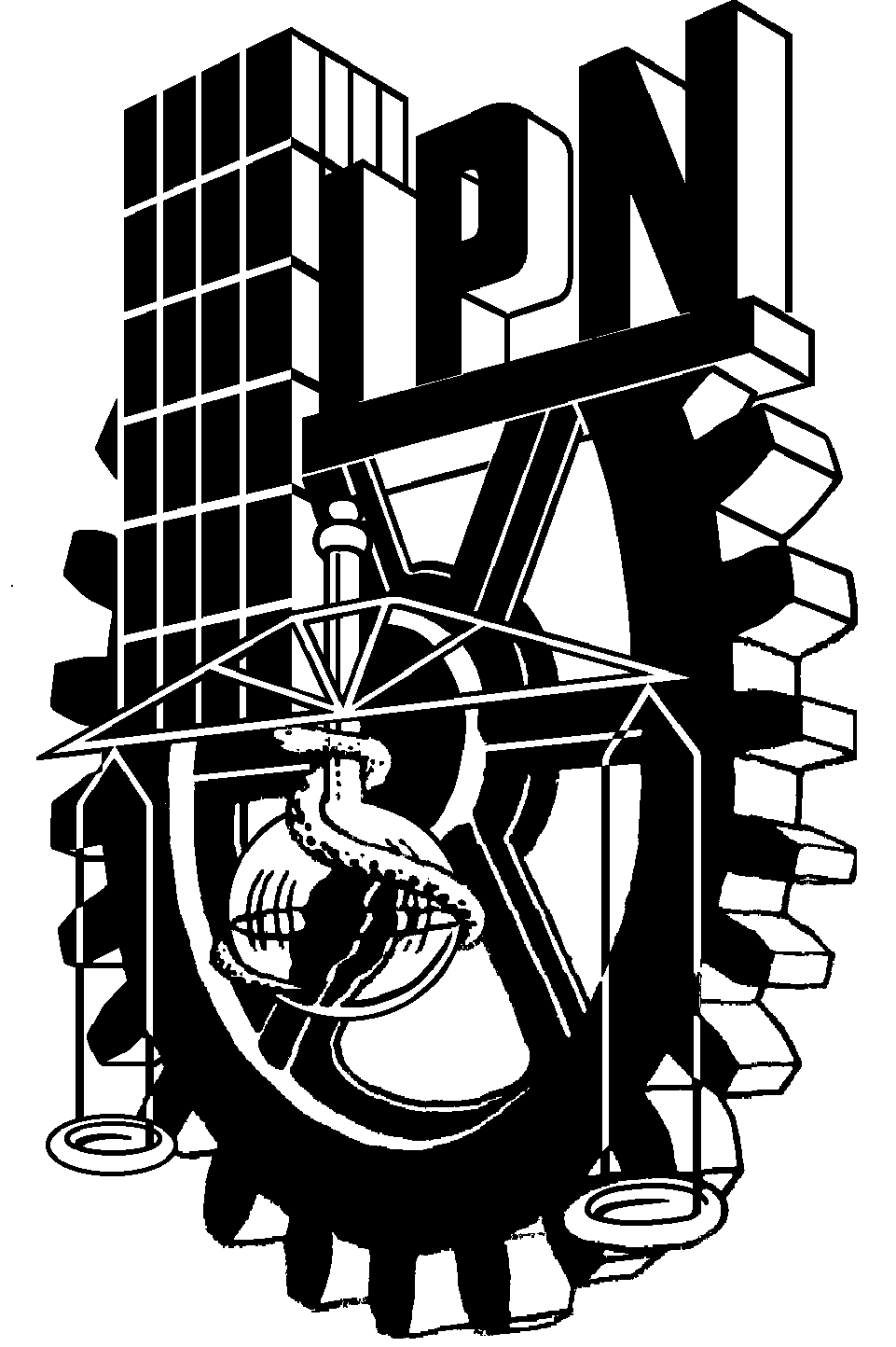 SECRETARÍA DE INVESTIGACIÓN Y POSGRADOCARTA DE EXPOSICIÓN DE MOTIVOSPRESENTE:ASPIRANTEMéxico, D.F. adedelColegio de Estudios de Posgrado e Investigación de :                                      (Escuela, Centro o Unidad)El que suscribe, aspirante a ingresar al Programa de Posgrado de:Manifiesta a continuación los motivos por los que ha decidido estudiar el Programa de Posgrado antes mencionado:Nombre y firma